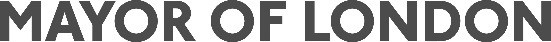 3a) and 3b) ResourcesRudeMeanBullying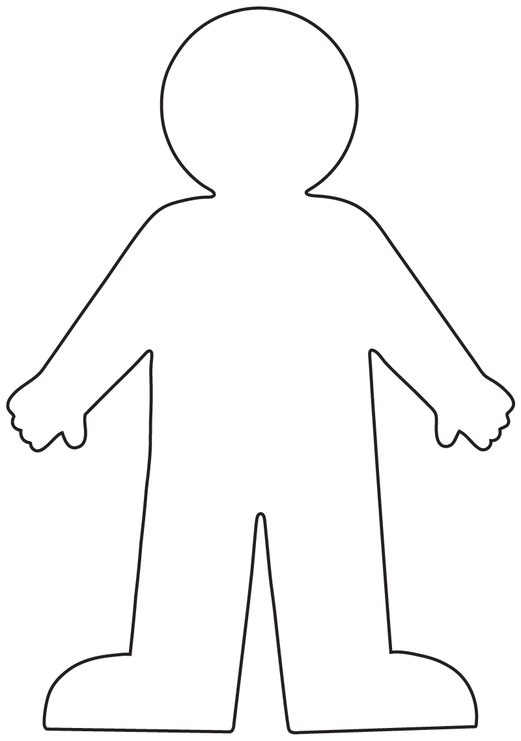 